                                 CITY OF UHLAND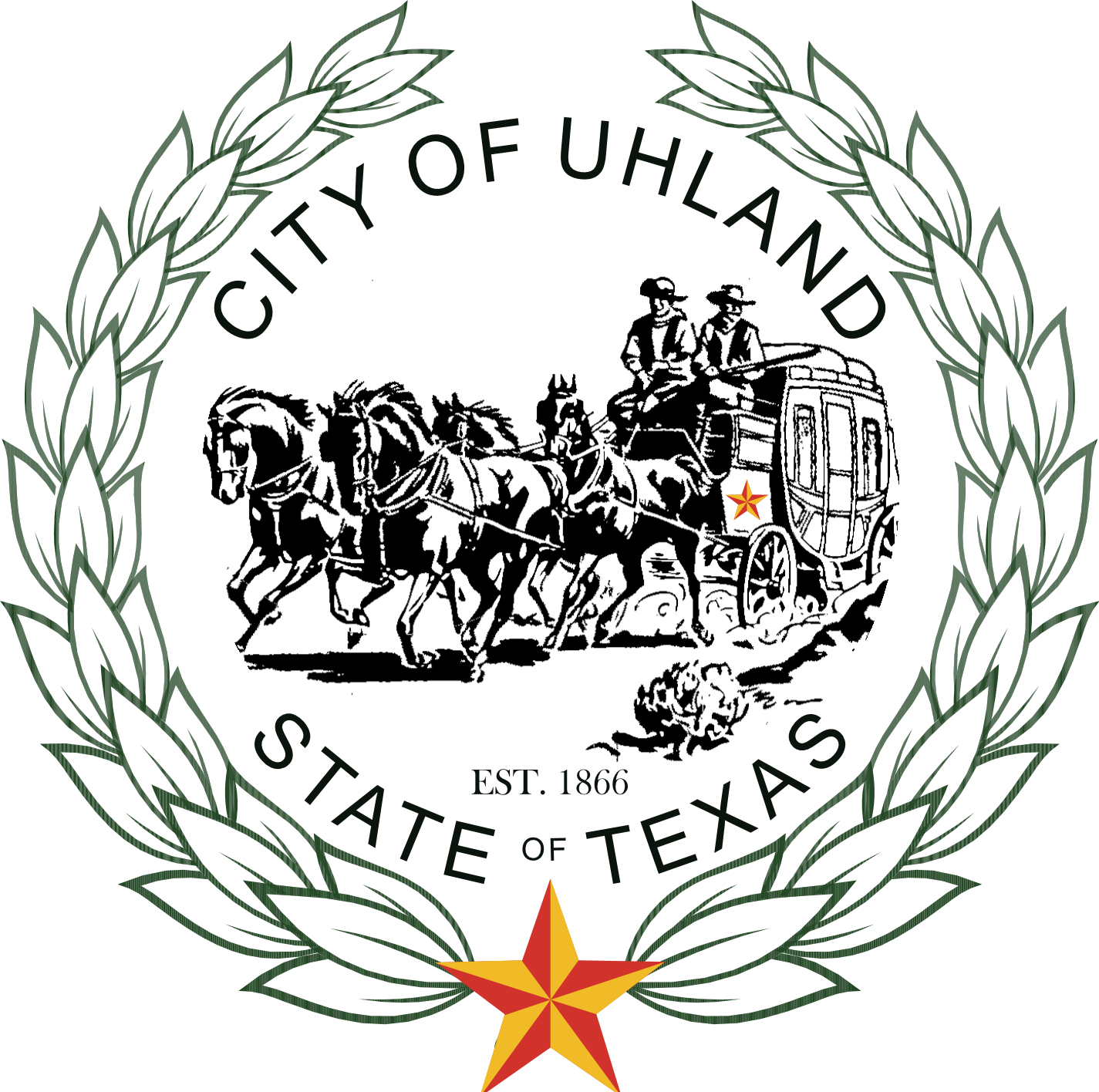                                   15 North Old Spanish Trail                                                                          Uhland, TX 78640                                                                             (512) 389-7399                                                                          city@uhlandtx.us                                                        Tax Abatement ApplicationDate: _____/_____/_____Company Name: _______________________________________________Address: ______________________________________________________Annual Sales: __________________________ Annual Amt. of local sales tax:  _____________Corporation (  )	Partnership (  )	Proprietorship (  )	Other __________Project Information:Type of Facility: Manufacturing (  ) Research (  ) Agriculture (  ) Retail (  ) Distribution (  )  Regional Service Facility (  ) Entertainment/Tourism (  )Commercial Office (  ) other basic industry (  )Site Address: _________________________________________________(map showing proposed site attached)Describe Product or Service to be provided: __________________________Project Description:  New Plant (  ) Expansion (  ) Modernization (  )Attach explanation of project.  Describe existing site, proposed improvements and related equipment for which the abatement is requested.Economic Information:New Construction:  Start Date ___/___/___Completion Date: ___/____/___If modernization, estimate economic life of current plant in years: ________What is the added economic life from modernization in years? ___________Permanent Employment Estimates:Current Plant Employment: _____Full-time _____ Part-timeNumber of New Jobs (Created/Retained) _____ Full-time _____ Part-timeEstimated Appraised Value of Site:				Personal Property:		Improvements: 	Land:Value January 1		____________		____________	_____(preceding abatement)Value of abated property _____________		____________	_____After agreement expiresValue upon completion of inventory, supplies and other project improvements (not subject to abatement):Inventory: ____________	Supplies_______________ Land: __________Request abatement for increase of salary explain ________________________Request consideration on Business Hours explain _______________________Speculative building explain ________________________________________Name: _______________________________Title_______________________Address______________________________ Phone: _________________________________________________________ Email: ____________________Signature of Company Official: _____________________________________